HEY Grants Round 10 Youth-Led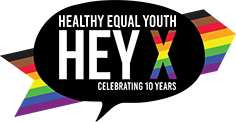 Lesbian, gay, bisexual, transgender, intersex, queer and asexual (LGBTIQA+) youth mental health and wellbeing small grantsSubmissions close 11:59pm 9 Friday October 2020Funding application form
Youth Led ($10,000) 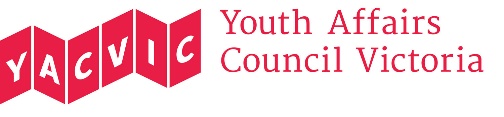 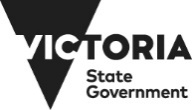 Organisation or GroupOrganisation or GroupOrganisation name:Auspice name (if different from above):ABN:Postal address (incl. postcode):Project location address (site address):Phone:Main Project Contact PersonMain Project Contact PersonTitle (Ms, Mr, Mx, etc, or no title):Last name:First name:Pronouns:Phone:Email:Secondary Project Contact PersonSecondary Project Contact PersonTitle (Ms, Mr, Mx, etc, or no title):Last name:First name:Pronouns:Phone:Email:Your Project Details:Your Project Details:Project title:Total project budget:Amount requested from this grant round:Anticipated start date:Anticipated end date:Have you applied before? If yes what year?Brief description of your organisation or group in 50 words or less. This is the description we will use when describing your organisation or group to government, to stakeholders, in media releases, and on social media. For example, we would say “Youth Affairs Council Victoria (YACVic) is the peak body and leading policy advocate for young people and the youth sector in Victoria. Our vision is that the rights of Victorian young people are respected, and they are active, visible and valued in their communities."Please identify which groups your project targets (you can tick more than one): Lesbian, gay, bisexual, pansexual, and asexual/aromantic young people  Transgender, nonbinary, and gender diverse young people Young people with an intersex variation Rural and regional LGBTIQA+ young people  Youth/community/health workers working with LGBTIQA+ young people  Other—please describe:           Will your project involve young people under the age of 18? If yes, are you aware that your project and staff will need to follow childsafe guidelines? Yes, my project will involve under 18’s, and is designed to be Childsafe No, my project will only involve young people over the age of 18. This question doesn’t apply to my project. Other—please describe:Please identify which area your project targets (you can tick more than one): Statewide (across Victoria) Melbourne metropolitan Regional city Rural areaDescribe your project in 50 words or less. This is the description we will use when describing your project to government, to stakeholders, in media releases, and on social media.For example, we would say, “Healthy Equal Youth (HEY) is a mental health and wellbeing program that supports a network of 16 partners who work with LGBTQIA+ young people across Victoria. The HEY Grants support innovative projects that improve the mental health and wellbeing of Victorian LGBTIQA+ young people.”Please list the activities you are proposing to conduct as part of the project (150 words max):Can your project be adjusted to comply with COVID-19 restrictions, if these are required in your area in 2021? Yes, we can adjust our project completely. Yes, but we can only adjust our project slightly. No, our project cannot be adjusted. COVID-19 restrictions will not apply to our project. Other—please describe:How many young people or workers do you anticipate that your project will reach?Grant Criteria:The grants committee will assess your application against the criteria listed in the HEY small grants guidelines. If quoting a study, a report, or any statistics, provide a reference for where to find them. A study name with an author and year, or a web address is fine.How will LGBTIQA+ young people be engaged and involved with the project? (60%) (250-300 words max)How will the project support and promote the mental health and wellbeing of LGBTIQA+ young people? (20%) (250-300 words max)What problem or need in the community will the project address, and how will it be addressed? (10%) (250-300 words max)What measures will be used to determine the project’s success? (10%) (250-300 words max)YOUR BUDGETYOUR BUDGETYOUR BUDGETYOUR BUDGETYOUR BUDGETTotal income received for projectTotal income received for projectTotal income received for projectExpenditure of HEY Grant fundingExpenditure of HEY Grant fundingAmount requested from HEY Grant round:$Item (eg. Venue hire):Item (eg. Venue hire):Cost $Other funding (i.e. grant funding or organisational input?) List here:Cost $Total income:$Total expenditure:Total expenditure:$Please note, if you are listing a cost for salaries, please show on costs separately. By on costs, we mean superannuation, leave loading, work-cover and any other costs associated with employment.Please note, if you are listing a cost for salaries, please show on costs separately. By on costs, we mean superannuation, leave loading, work-cover and any other costs associated with employment.Please note, if you are listing a cost for salaries, please show on costs separately. By on costs, we mean superannuation, leave loading, work-cover and any other costs associated with employment.Please note, if you are listing a cost for salaries, please show on costs separately. By on costs, we mean superannuation, leave loading, work-cover and any other costs associated with employment.Please note, if you are listing a cost for salaries, please show on costs separately. By on costs, we mean superannuation, leave loading, work-cover and any other costs associated with employment.BEFORE SUBMITTING THIS APPLICATION, PLEASE CHECK YOU HAVE:Completed all sections.Proofread all sections.Included a maximum of two letters of support with contact details.Please DO NOT include any additional information in your application.All applications must be received by 9.00am Thursday 12 October  2020. No late applications will be accepted.Submitting your application:In ONE email, please send your application and your two letters of support (formatted in Word or PDF) to Derm Ryan (he/him) and Briar Rolfe (they/them) at dryan@yacvic.org.au and CC brolfe@yacvic.org.au. Put ‘HEY Grants Round 10, [Organisation name], Social Connectedness’ in the subject line.Once an application has been received, you will receive a confirmation email. If you do not receive a confirmation email within two business days, please follow up with us as there may be a problem with your submission.If you have any questions that aren’t answered in the Grants Criteria or the Grants Guidelines on the YACVic website (https://www.yacvic.org.au/get-involved/hey-grants/), please email Briar Rolfe at brolfe@yacvic.org.au.